Инструкция по подаче заявления через Единый портал государственных и муниципальных услуг (функций) на государственную услугу по принятию решения о признании гражданина нуждающимся в срочных социальных услугах (далее - Портал «Госуслуги»)Для подачи заявления на портале «Госуслуги» Вы можете:1 вариант - использовать QR-код: 
1.1 Навести экран устройства (смартфона) на имеющийся QR-код.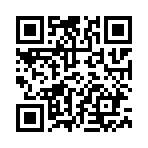 1.2 В данном случае, сервис автоматически переведет Вас на портал Госуслуги для авторизации (ввода логина и пароля), минуя поиск нужной Вам услуги, Вы попадаете непосредственно на путь «Признание гражданина нуждающимся в соцобслуживании», нажать «Начать» и продолжать действовать по предложенному пути, начиная с пункта «4» данной инструкции.2 вариант - перейти по ссылке https://gosuslugi.ru/600212/1:
2.1 В данном случае, сервис автоматически переведет Вас на портал Госуслуги для авторизации (ввода логина и пароля), минуя поиск нужной Вам услуги, Вы попадаете непосредственно на путь «Признание гражданина нуждающимся в соцобслуживании», нажать «Начать» и продолжать действовать по предложенному пути, начиная с пункта «4» данной инструкции.
3 вариант - зайти на портал «Госуслуги» https://www.gosuslugi.ru:
3.1 Авторизоваться на портале, ввести логин (номер телефона, либо СНИЛС, либо адрес электронной почты) и пароль. 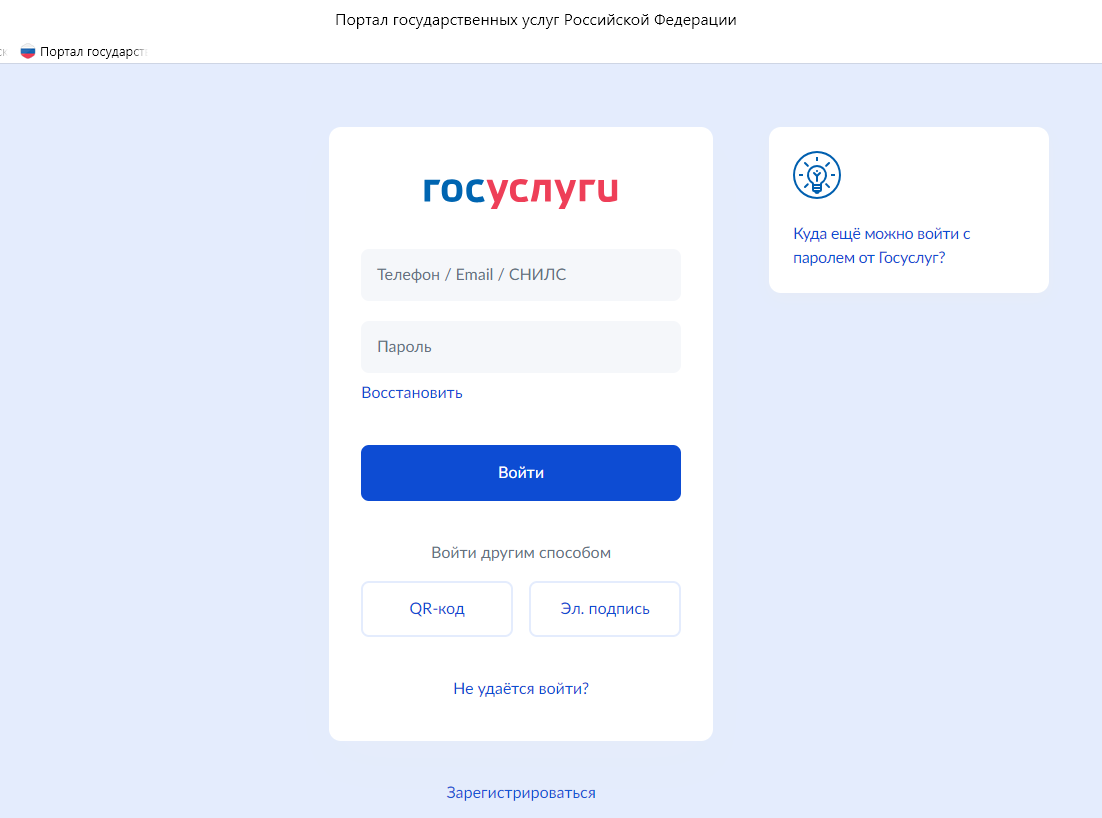 3.2. При поиске с умным ассистентом нажать на изображение лупы в верхней строке интерфейса портала, либо через робота Макса: нажать кнопку «Найти услугу».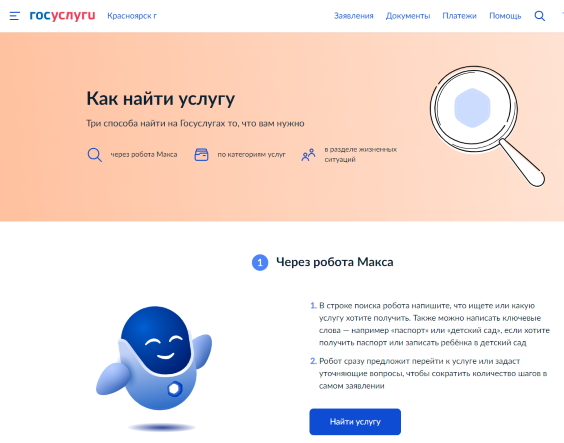 3.3. В строку поиска ввести наименование государственной услуги «Социальное обслуживание». 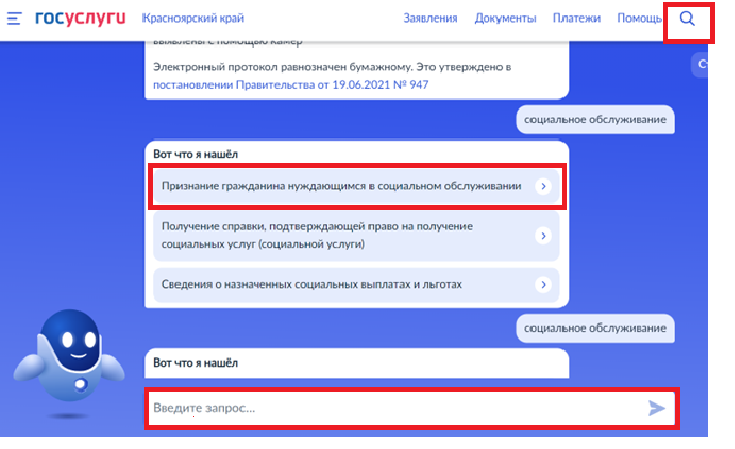 
3.4 Нажать на ссылку «Признание гражданина нуждающимся в социальном обслуживании», предложенную роботом Максом. 4 - действовать по предложенному пути «начать»: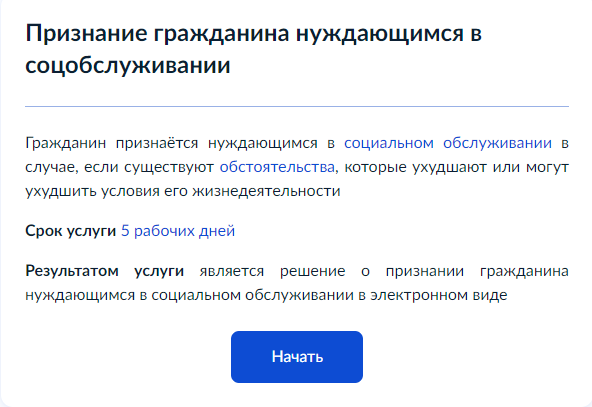 5 - выбрать вариант предоставления услуги (социальное обслуживание на дому):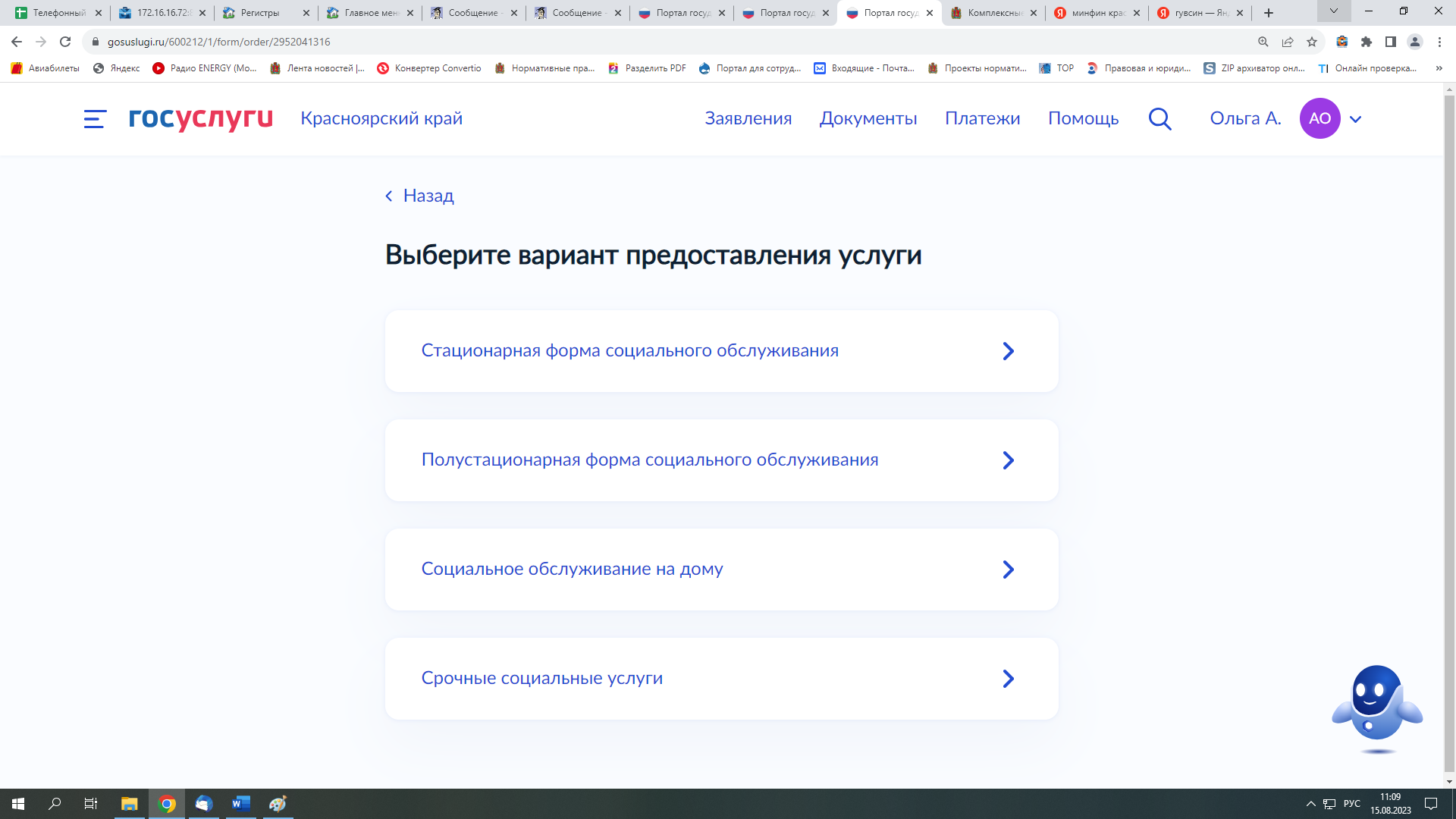 6 - выбрать обстоятельство, ухудшающее условия жизнедеятельности лица, нуждающегося в социальном обслуживании:Представлен перечень обстоятельств, определенный Федеральным законом от 28.12.2013 № 442-ФЗ «Об основах социального обслуживания граждан в Российской Федерации».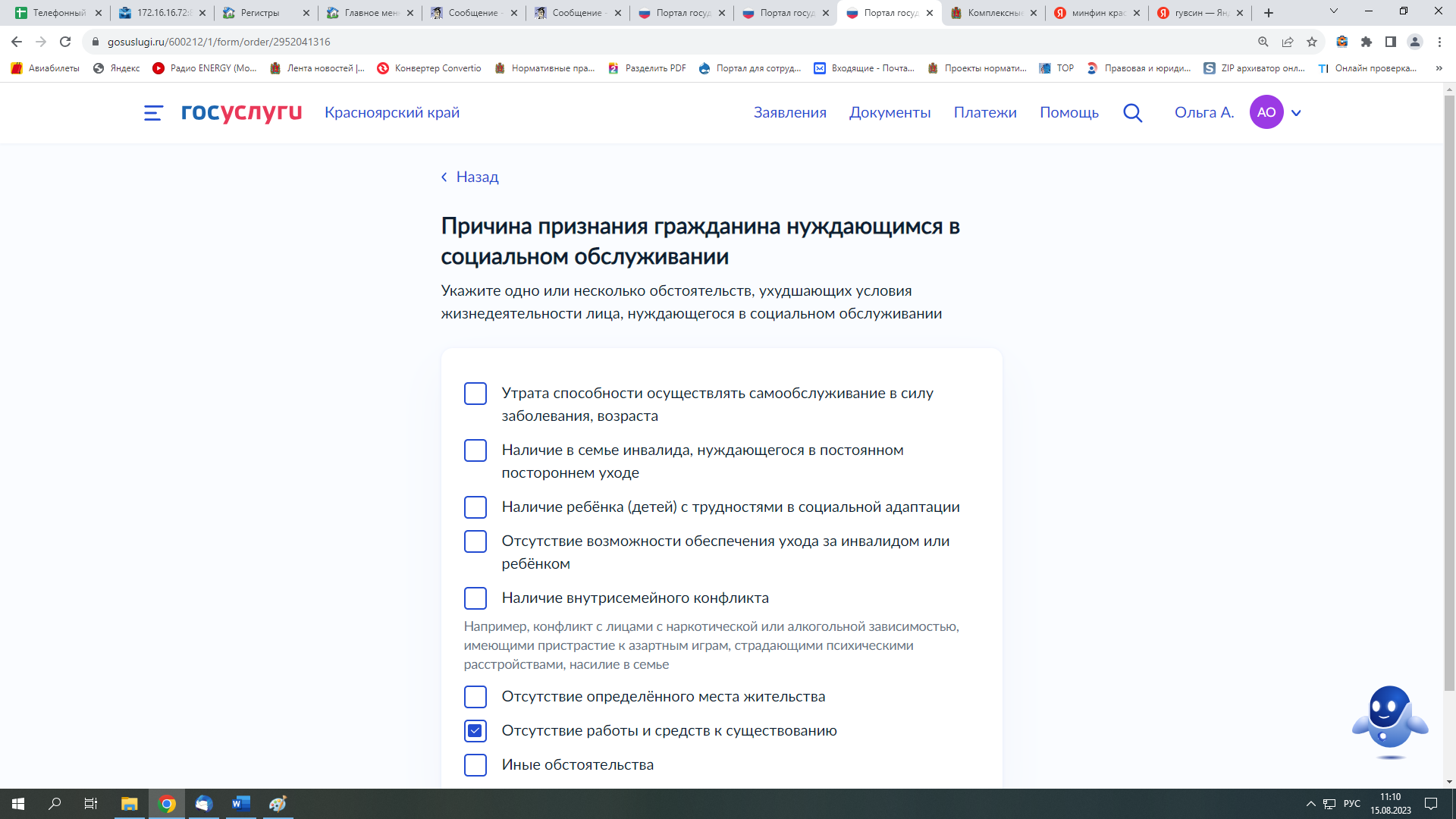 7 - указать «Кого необходимо признать нуждающимся в социальном обслуживании»: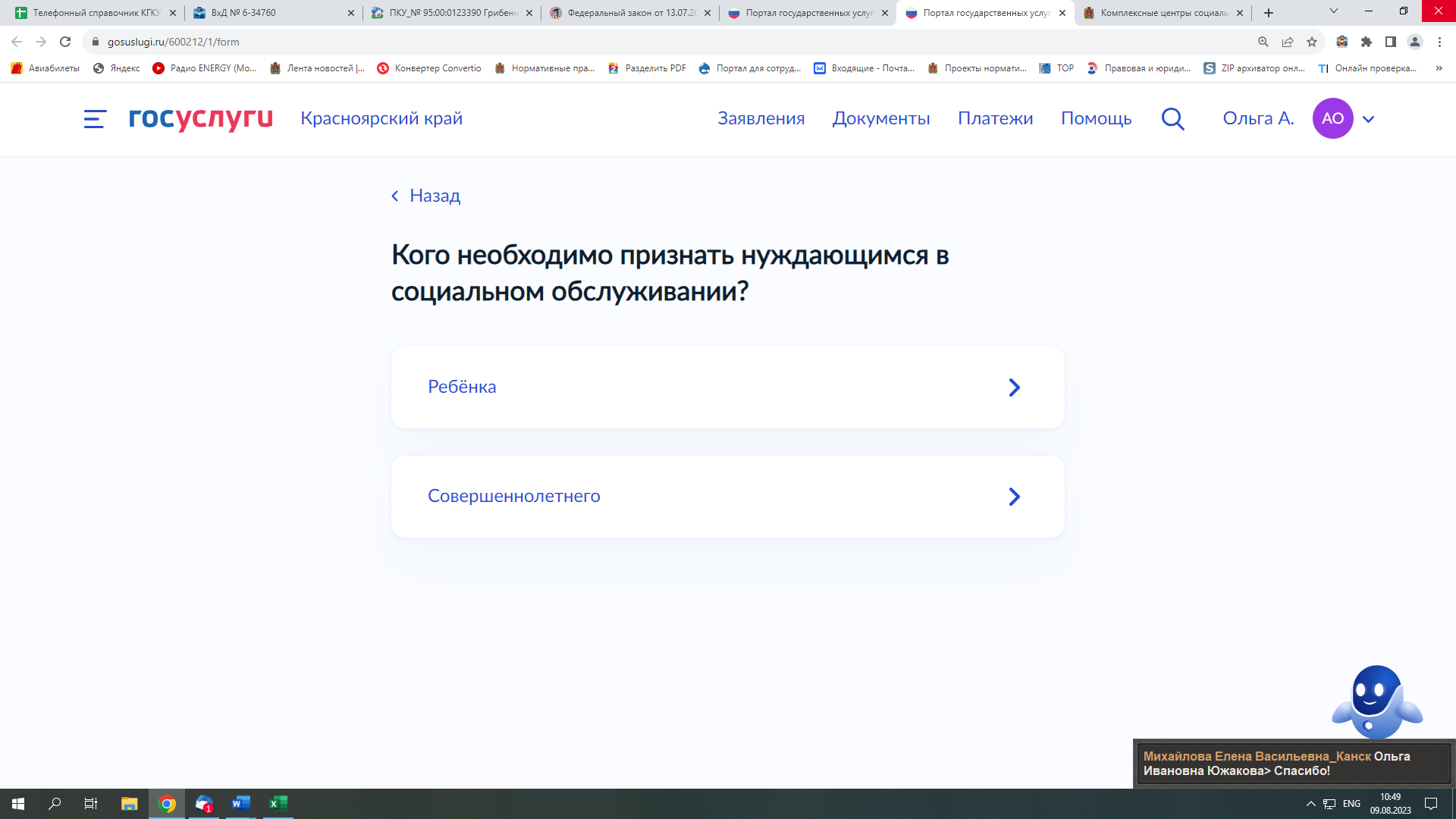 8 - выбрать «Кто обращается за услугой»: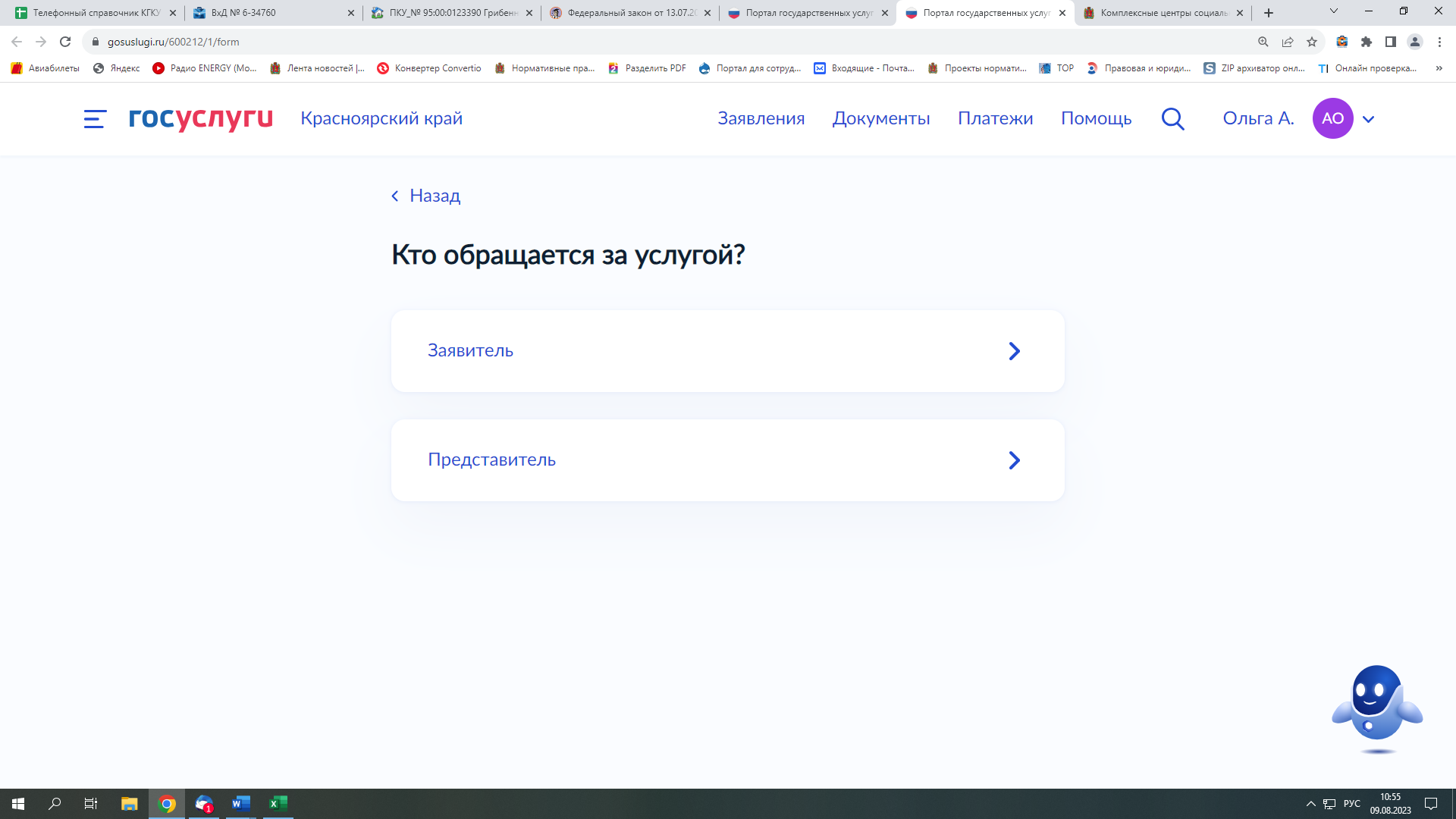 * Сведения о заявителе система заполняет автоматически.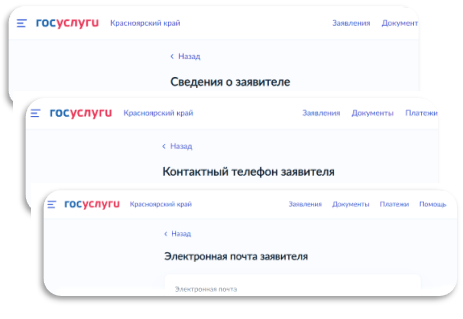 9 - указать адрес заявителя (выбрать нужную строку):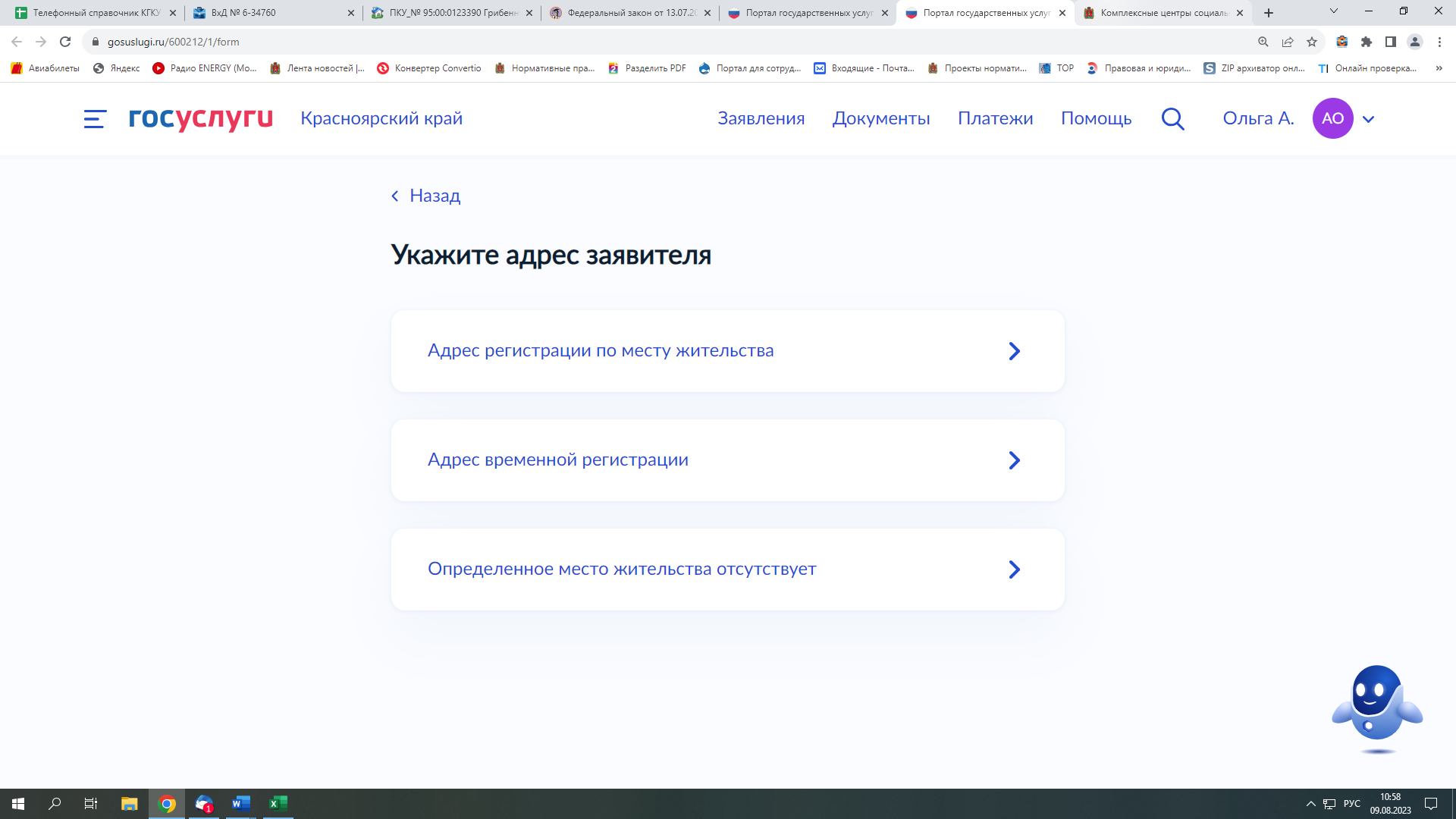 * При выборе строки «Определенное место жительства отсутствует» адрес пребывания внести вручную.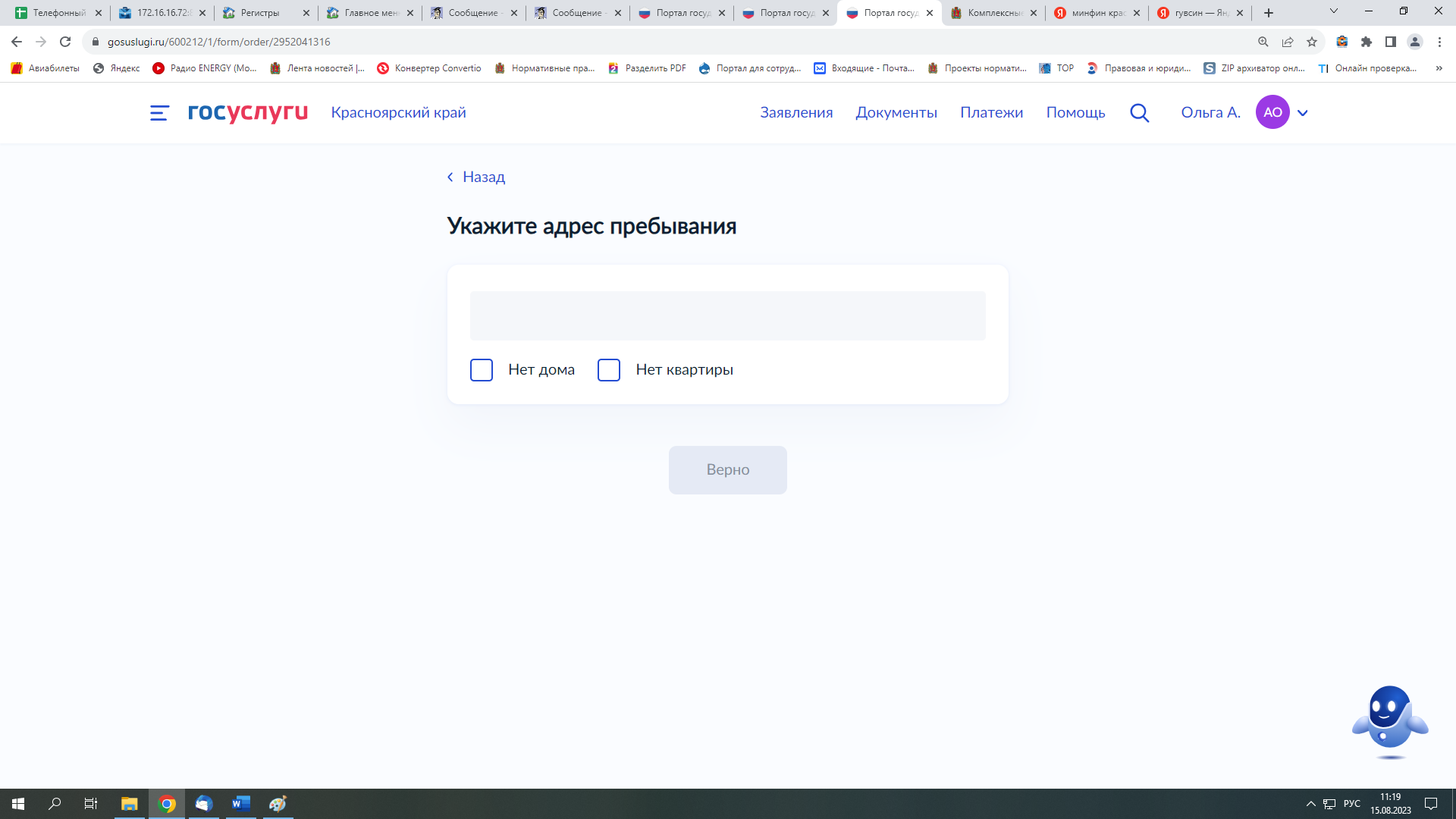 10 - выбрать наименование срочной услуги: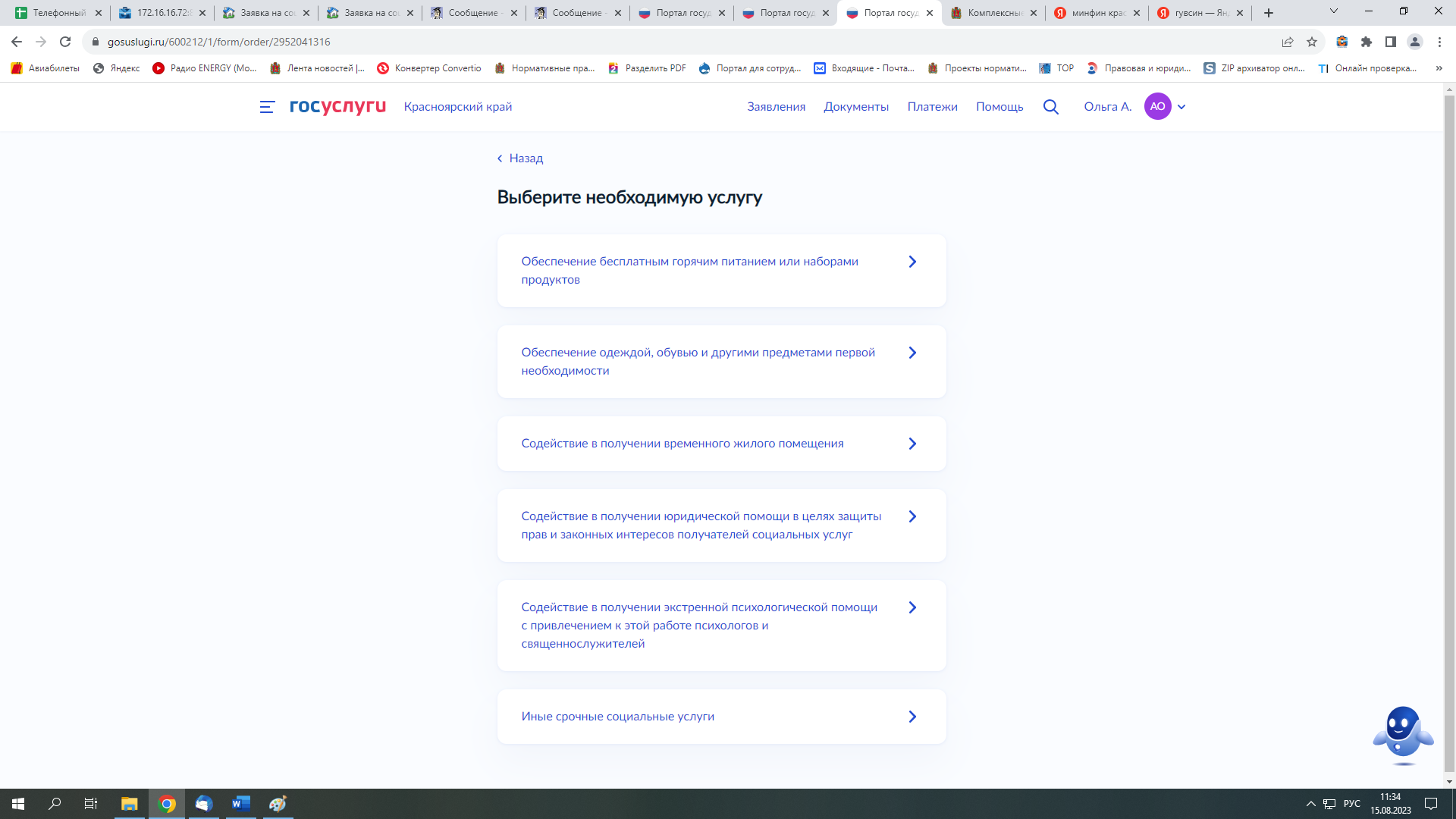 * При выборе строки «Иные срочные социальные услуги» - внести наименование услуги вручную.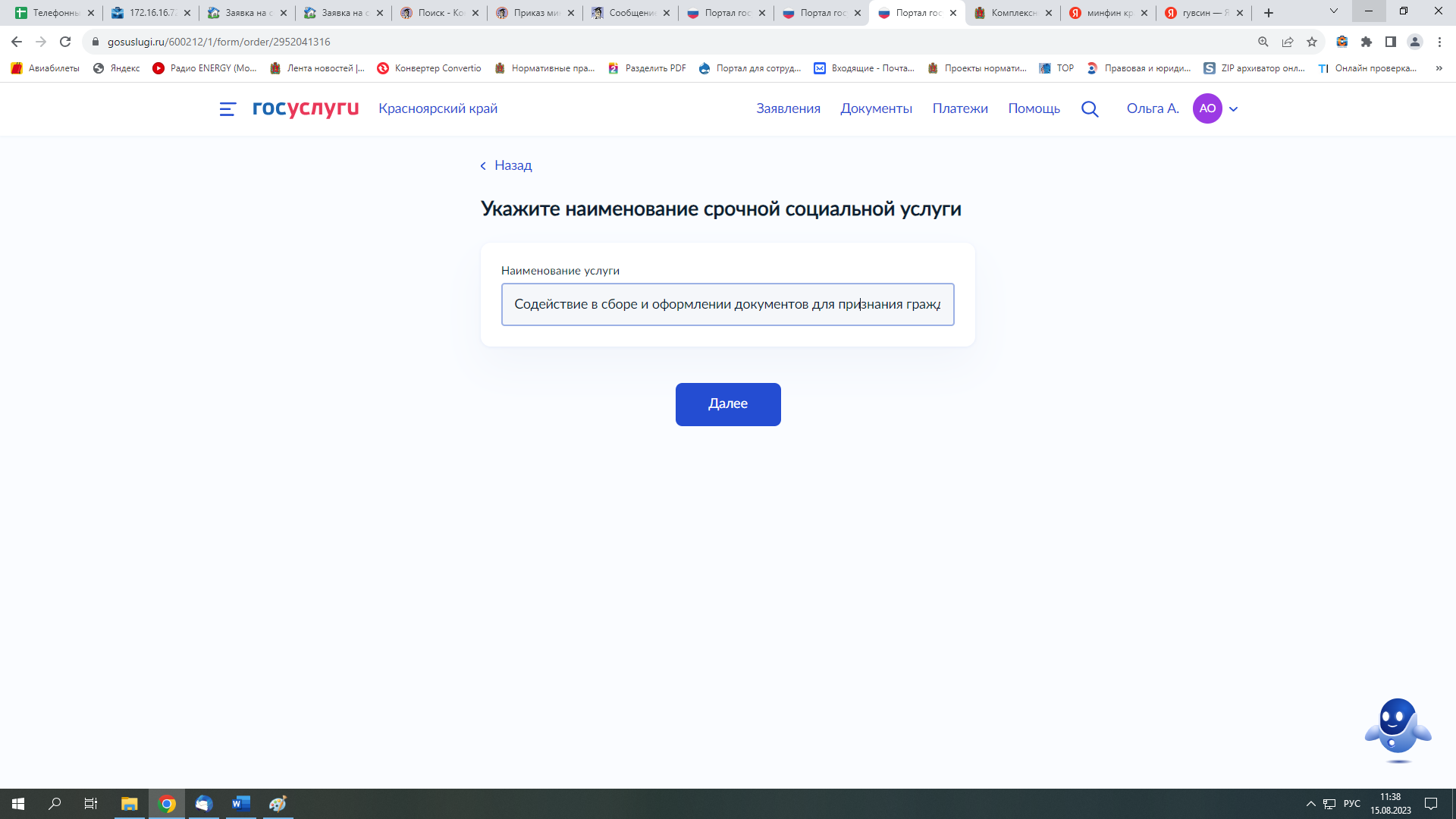 11 - выбрать территориальное отделение КГКУ «УСЗН» (по месту жительства):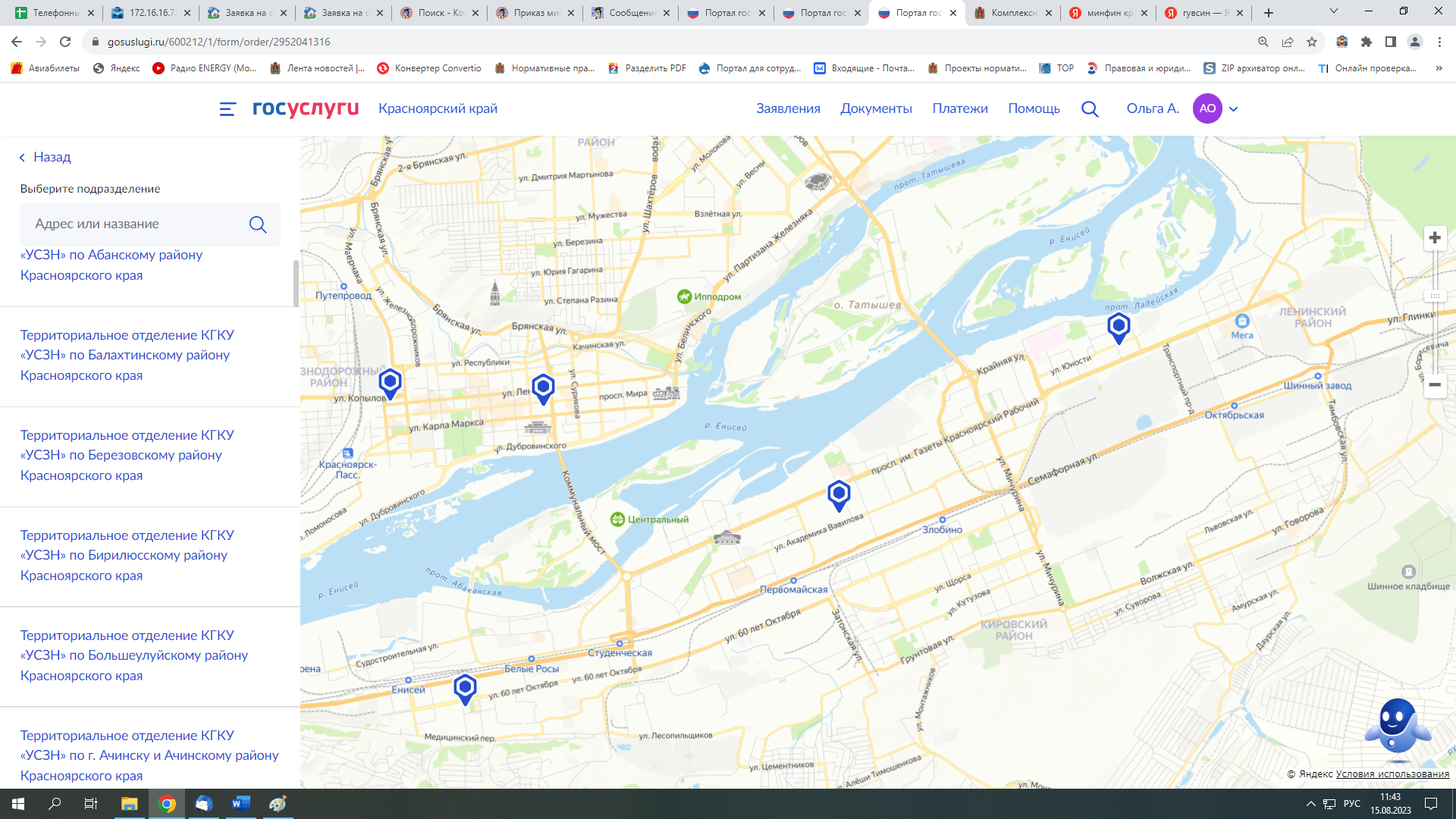 12 - выбрать способ получения результата заявления (поставить галочку в случае, если Вы хотите получить результат на бумажном носителе):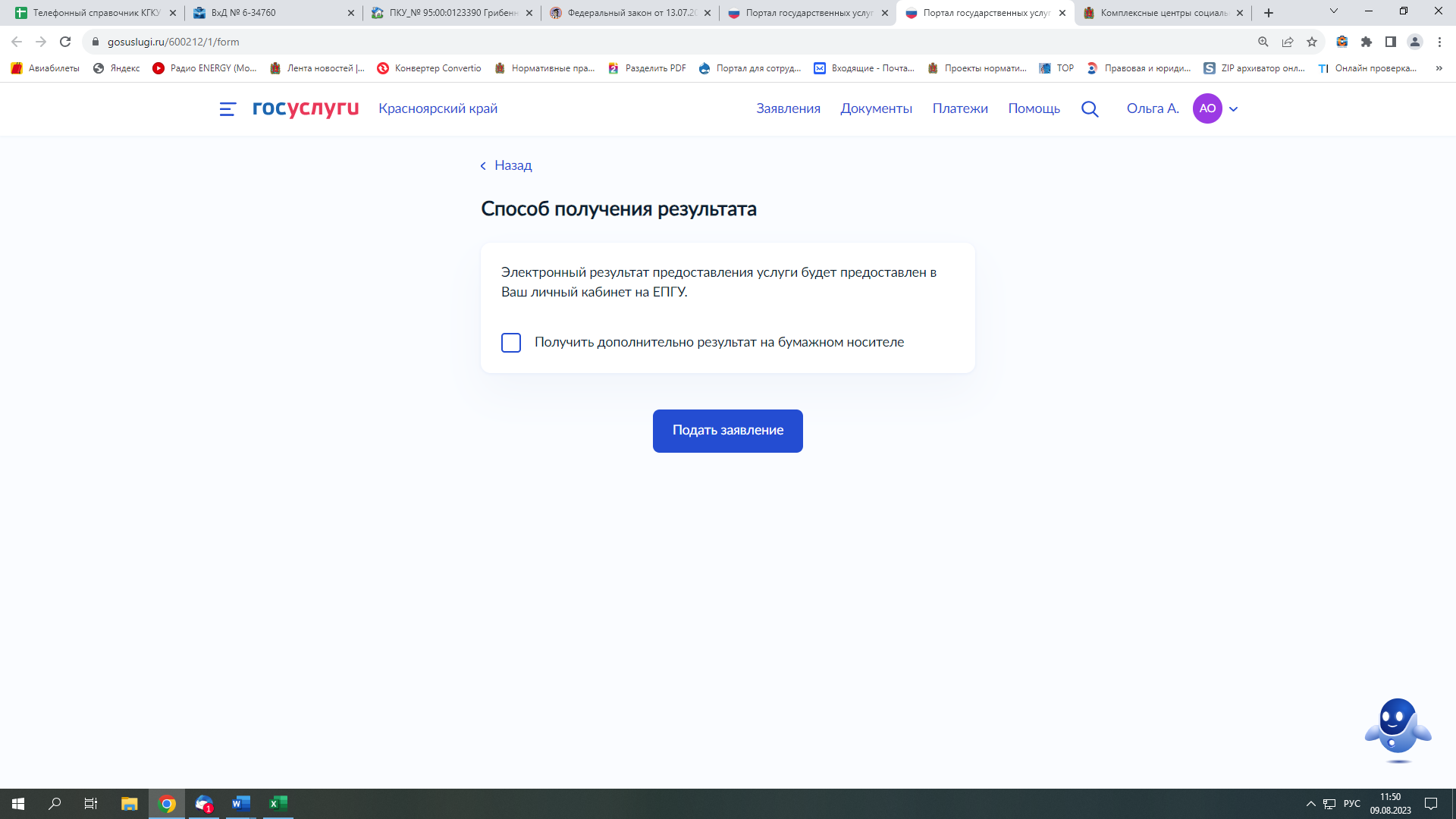 13 - нажать «Подать заявление»:По результатам рассмотрения заявления в личный кабинет на ЕПГУ поступит уведомление.